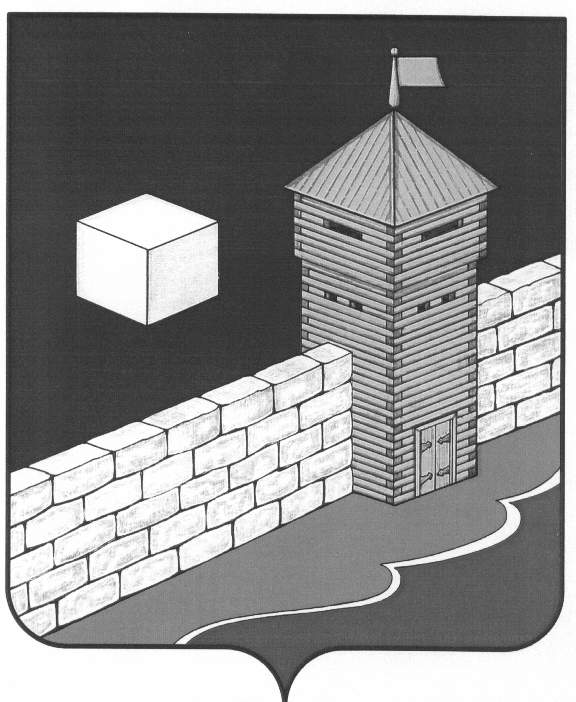 АДМИНИСТРАЦИЯ ЕТКУЛЬСКОГО МУНИЦИПАЛЬНОГО РАЙОНАПОСТАНОВЛЕНИЕ16 февраля 2016 г. N 40            с.ЕткульО состоянии воинского учета и бронирования граждан, пребывающих в запасе, подлежащих воинскому учету в администрациях сельских поселений, на предприятиях, в организациях и учреждениях Еткульского муниципального района в 2015 году и задачах на 2016 годВ соответствии с Федеральным законом от 28.03.1998г. №53-ФЗ «О воинской обязанности и военной службе», постановлением  Правительства Российской Федерации от 27.11.2006 г. №719 « Об утверждении Положения о воинском учёте», методическими рекомендациями Генерального Штаба  Вооружённых Сил Российской Федерации, «Инструкцией по ведению воинского учёта в органах местного самоуправления  и организациях»,   в целях проведения воинского учёта и бронирования граждан, подлежащих воинскому учёту в администрациях сельских  поселений, на предприятиях и учреждениях Еткульского  муниципального района, устранения имеющихся недостатков и общего улучшения  учёта и бронирования граждан, пребывающих в запасе,  с учётом решения суженного заседания,администрации  Еткульского муниципального района ПОСТАНОВЛЯЕТ: Анализ состояния воинского учета и бронирования граждан, пребывающих в запасе  в администрациях сельских поселений, на предприятиях и учреждениях Еткульского  муниципального района за 2015 год и задачах на 2016 год принять к сведению (прилагается). Рекомендовать главам сельских поселений, руководителям предприятий, учреждений, организаций:          1) в полном объёме и точно выполнять требования Закона Российской Федерации  «О воинской обязанности и военной службе»,  постановления Правительства Российской Федерации от 27.11.2006 года № 719 «Об утверждении Положения о воинском учёте», Положения по бронированию граждан в Российской Федерации, безотлагательно принимать меры к устранению недостатков. Военно-учётную работу поднять на уровень, позволяющий быстро, точно, качественно и в срок решать мобилизационные задачи;        2) взять под личный контроль сверку личных карточек формы Т-2  с учётными данными граждан. Сверку провести  до 1 июля 2016года. Не допускать срывов в выполнении графика сверки. Карточки формы Т-2, пришедшие в ветхое состояние обновить;          3) взять под личный контроль представление в отдел военного комиссариата Челябинской области по городам Коркино, Еманжелинск и Еткульскому району (далее отдел военного комиссариата) списков о движении граждан и изменении их учётных данных в сроки, определенные отделом военного комиссариата;      4)  проверить состояние воинского учёта и бронирования, документацию привести в надлежащий порядок, обновить;       5) своевременно устранять недостатки, выявленные в ходе проверки и в установленные сроки сообщать в отдел военного комиссариата;       6) самостоятельно вести переписку по вопросам воинского учёта и бронирования с предприятиями,  находящимися вне территории сельских поселений, на которых работают граждане, проживающие в сельских поселениях  и состоящие на воинском учёте в военно-учётных столах сельских поселений, о систематических нарушениях Закона  «О воинской обязанности и военной службе»  и безответственном отношении  к военно-учётной работе должностных лиц письменно докладывать начальнику отдела военного комиссариата;       7) осуществление учёта граждан, подлежащих воинскому учёту проводить в строгом соответствии с постановлением Правительства  Российской Федерации от 27 ноября 2006 года № 719 «Об утверждении положения о воинском учёте». Осуществлять вызов граждан в отдел военного комиссариата по повесткам с целью их явки:        на проведение мероприятий первоначальной постановки граждан на воинский учёт и призыву на действительную военную службу;      на медицинское переосвидетельствование, на контрольное оповещение граждан работающих на предприятиях и организациях Еткульского муниципального района и предназначенных в войска;       на занятие с аппаратом усиления отдела военного комиссариата, на военные сборы, контрольное оповещение граждан, предназначенных в Вооружённые Силы  по мобилизации и на военное время силами ответственных работников за осуществление воинского учёта этих поселений, предприятий и учреждений;        8) кандидатуры назначаемых на должность ответственных работников по осуществлению воинского учёта и бронирования, согласовывать  с начальником отдела военного комиссариата;         9) для получения необходимых знаний по ведению воинского учёта и бронирования направлять сотрудников, ответственных за ведение воинского учета и бронирование,  на однодневные занятия в отдел военного комиссариата (по согласованию с начальником отдела военного комиссариата);        10) внедрять комплексы средств автоматизации (автоматизированных рабочих мест) по осуществлению воинского учёта.3. Рекомендовать главам сельских поселений Еткульского муниципального района проводить  сверки и проверки осуществления воинского учёта на предприятиях, организациях и учреждениях, зарегистрированных на территориях сельских  поселений, с последующим представлением отчётных документов в отдел военного комиссариата в десятидневный срок после проверки. 4. Руководителям предприятий, учреждений и организаций обратить внимание на отработку и отправку дополнительного экземпляра списков о движении граждан и изменении их учётных данных, который выслать в соответствующий военно-учётный стол сельских поселений в зависимости от места жительства граждан состоящих на воинском учёте.5. Рекомендовать председателю Еткульского районного суда Челябинской области  (Кинзину В.Д)   направлять в отдел военного комиссариата военные билеты граждан, приобщённые к уголовным делам и осужденных решением Еткульского районного суда  (по согласованию).6. Отделу ЗАГС администрации Еткульского муниципального района (Печёнкиной Ю.В.) уточнять у родственников умершего гражданина наличие льготных удостоверений, выданных Министерством Обороны Российской Федерации для изъятия и передачи их в отдел военного комиссариата  для уничтожения в установленном порядке и внесения изменений в персональный учёт.7.  Рекомендовать начальнику отдела Министерства внутренних дел России по Еткульскому району (Воеводину В.А.) оказать непосредственную помощь  военно-учётным столам сельских поселений в розыске граждан, уклоняющихся от выполнения обязанностей воинского учёта, а также граждан призывного возраста уклоняющихся от прохождения медицинского освидетельствования (по согласованию). 8. Руководителям организаций, предприятий и учреждений, имеющим мобилизационные задания рекомендовать проведение работ по осуществлению бронирования граждан, пребывающих в запасе и работающих в данных организациях, предприятиях и учреждениях.9. Руководителям вновь образованных предприятий и организаций, рекомендовать включение в Устав предприятия или организации пункт     об обязательном  осуществлении военно-учётной работы.10. Начальнику отделения Управления федеральной миграционной службы России по Челябинской области в Еткульском районе (Толстолыткиной Н.И.) (по согласованию):1) при выдаче и замене паспортов производить в них отметку об отношении к воинской обязанности граждан при  предоставлении ими документов воинского учёта (удостоверения гражданина, подлежащего призыву на военную службу, военного билета офицера запаса, военного билета солдата (матроса), сержанта (старшины), прапорщика (мичмана),  временного удостоверения  выданного взамен военного билета);2) при замене паспорта гражданам, достигших 20-летнего возраста, вручить им направление для явки в отдел военного комиссариата для уточнения документов воинского учёта; 3)  при обращении граждан для регистрации по месту жительства (учёту по месту пребывания на срок более трёх месяцев), снятия с регистрационного учёта по месту жительства (снятие с учёта по месту пребывания) проверять наличие в паспортах отметок об отношении их к военной обязанности;4)  при отсутствии в паспорте гражданина, не состоящего, но обязанного состоять на воинском учёте отметки об отношении к воинской обязанности и отсутствии в документах воинского учёта (отсутствии возможности или отказе представить документы воинского учёта) отметок отдела военного комиссариата о приёме на воинский учёт, вручать гражданину направление для постановки на воинский учёт в отдел военного комиссариата по месту жительства (по месту пребывания на срок более трёх месяцев); 5)  выявлять граждан, не состоящих, но обязанных состоять на воинском учёте, сообщать о них в отдел военного комиссариата, по месту учёбы и органы местного самоуправления, информировать граждан, не состоящих, но обязанных состоять на воинском учёте, об их обязанности состоять на воинском учёте по месту жительства (месту пребывания на срок более трёх месяцев);6)  направлять в двухнедельный срок в отдел военного комиссариата сведения о случаях выявления граждан, не состоящих на воинском учёте, но обязанных состоять на воинском учёте, а также сведений о лицах, приобретших  гражданство Российской Федерации и подлежащих постановке на воинский учёт;7) направлять граждан, подлежащих призыву на военную службу, и офицеров запаса, для постановки на воинский учёт и снятии с воинского учёта в отдел военного комиссариата;8) предоставлять сведения о регистрации по месту жительства и снятии  с регистрационного учёта граждан призывного возраста и офицеров запаса, подлежащих воинскому учёту, прапорщиков, сержантов и солдат запаса; 9) при отсутствии в паспорте гражданина, не состоящего, но обязанного состоять на воинском учёте, отметки об отношении к воинской обязанности и отсутствии  в документах воинского учёта (отсутствии возможности (или) отказе предоставить документы воинского учёта) отметок соответствующих отделов военных  комиссариатов Челябинской области о приёме на воинский учёт, направлять гражданина в отдел военного комиссариата по месту жительства  (по месту пребывания  на срок более трёх месяцев).11. Начальнику отдела Министерства внутренних дел  России по Еткульскому району  (Воеводину В.А.) в соответствии с п.п.4,5 ст.4 Федерального Закона  Российской Федерации «О воинской обязанности и военной службе» от 28.03.1998г. № 53- ФЗ, постановлением Правительства Российской Федерации  от 27.11.2006г. № 719, «Инструкцией об организации взаимодействия военных комиссариатов, органов внутренних дел и территориальных органов Федеральной миграционной службы в работе по обеспечению исполнения гражданами Российской Федерации воинской обязанности» (по согласованию):1) организовать работу по предоставлению в отдел военного комиссариата информации о возбуждении или прекращении уголовных дел в отношении граждан,  состоящих или обязанных состоять на воинском учёте, а также приобщать воинские учётные документы к уголовным делам, передаваемым в суд;2) при приёме граждан, подлежащих воинскому учёту на службу в отдел Министерства внутренних дел России по Еткульскому району направлять гражданина лично с именным списком, паспортом, военным билетом, документами об образовании, водительскими удостоверениями, свидетельствами о регистрации брака и рождении детей в отдел военного комиссариата для зачисления на специальный воинский учёт;3) при получении письменных обращений начальника отдела военного комиссариата об обеспечении прибытия граждан, которым не удалось вручить повестку, на мероприятия связанные с призывом на военную службу, принимать необходимые меры по установлению фактического местонахождения этих граждан и вручения им повестки для прибытия в отдел военного комиссариата на эти мероприятия; 4) направлять  в отдел военного комиссариата материалы о проведённых мероприятиях по установлению фактического местонахождения  граждан, не исполняющих воинскую обязанность, в том числе уклоняющихся от мероприятий, связанных с постановкой на воинский учёт и призывом на военную службу, а также корешки повесток с росписями граждан, которым они были вручены;5) при возможности осуществления доставления лица в сроки, указанные в обращении, а также в случае отсутствия лиц, подлежащего доставлению, немедленно извещать об этом начальника отдела военного комиссариата с указанием обстоятельств, препятствующих исполнению этого обращения;6) при получении определения начальника отдела военного комиссариата о приводе лица, в отношении которого ведётся производство по делу об административном правонарушении, организовать привод данного лица в установленном порядке; 7) осуществлять учёт полученных от начальника отдела военного комиссариата персональных обращений, обращений о доставлении лиц, уклоняющихся от исполнении воинской обязанности, определений о приводе, а  также анализ результатов рассмотрения данных обращений; 8) организовать ведение контрольно- наблюдательного дела в котором  систематизируются материалы о результатах работы по взаимодействию с отделами военного комиссариата Челябинской области (муниципальные) в области осуществления мероприятий, связанных с воинским учётом, призывом на военную службу;9) организовать в соответствии с требованиями нормативных правовых актов розыск граждан, не исполняющих воинскую обязанность, связанную с постановкой  на воинский учёт  и призывом на военную службу, при наличии возбуждённого в отношении указанных лиц уголовного дела;10) организовать по запросам начальника отдела военного комиссариата работу по проверке граждан, состоящих на воинском учёте, о наличии судимостей;12.  Признать утратившим силу с 1 марта 2016 года постановление администрации    Еткульского   муниципального   района  от 27.02.2015 года №1 дсп.13. Контроль  за выполнением постановления возложить на исполняющего обязанности заместителя главы Еткульского муниципального района по социальным вопросам  Рязанову Л.А.Глава Еткульского муниципального района	 	         В.Н.Головчинский    ПРИЛОЖЕНИЕ                                                                                                         к постановлению администрации                                                          	             Еткульского муниципального района                                                                                   от «16» февраля 2016г. №  40Анализ состояния воинского учета и бронирования граждан, подлежащих воинскому учету в администрациях сельских поселений, на предприятиях и учреждениях Еткульского муниципального района  за    2015 годОтделом военного  комиссариата Челябинской области по городам   Коркино, Еманжелинск и Еткульскому району  систематически и планомерно осуществлялся контроль за неуклонным выполнением гражданами,  главами сельских поселений Еткульского  муниципального района, руководителями предприятий, учреждений, организаций требований Законов Российской Федерации и постановлений Правительства Российской Федерации  по ведению первичного воинского учета, военно-учетной работы  и бронирования  граждан, пребывающих в запасе.Состояние  воинского учета и бронирования на предприятиях, в учреждениях, организациях Еткульского муниципального района, в военно-учетных столах сельских поселений Еткульского  муниципального района проверялось совместно с начальником отдела мобилизационной работы администрации Еткульского  муниципального  района  и  комиссией отдела военного комиссариата Челябинской области, а также в период сверки учетных карточек военно-учетных столов сельских поселений Еткульского муниципального района  с карточками формы Т-2 предприятий.В 2015 году планировалось  проверить администрацией Еткульского  муниципального района, совместно с  отделом военного  комиссариата Челябинской области по городам   Коркино, Еманжелинск и Еткульскому району  4 предприятия: ГБУЗ детский санаторий «Голубой мыс», ООО Еткульский Районный Водоканал», Управление пенсионного фонда, МУП ПМОКХ.  Качество осуществления воинского учета на вышеперечисленных предприятиях оценено на «хорошо»: ГБУЗ детский санаторий «Голубой мыс» (главный врач Воловой С.И.,   ответственная за осуществление воинского учёта и бронирование Садовникова Н.Я.),  ООО Еткульский Районный Водоканал» (директор Быхун А.В.,  ответственная за осуществление воинского учёта Мосичук Т.И.), Управление пенсионного фонда Российской Федерации по Еткульскому району (начальник управления Горбунова Н.В., ответственная за осуществление воинского учёта и бронирование Овчинникова С.А.), МУП ПМКХ (директор Попова М.А., ответственная за осуществление воинского учёта Кузнецова Т.Н. представила в отдел военного комиссариата Челябинской области донесение  об  отсутствии работающих граждан, пребывающих в запасе, качество осуществления воинского учёта на этом предприятии не проверялось. Комиссией отдела  военного  комиссариата Челябинской области по городам   Коркино, Еманжелинск и Еткульскому району были проведены комплексные проверки осуществления воинского учёта на двух  предприятиях, в четырёх  военно-учётных столах: ЗАО «Коелгамрамор», ООО «Еткульское дорожное ремонтно-строительное управление», военно-учётный стол администрации Селезянского сельского поселения, военно-учётный стол администрации Коелгинского  сельского поселения, военно-учётный стол администрации Еманжелинского  сельского поселения,  военно-учётный стол администрации Лебедёвского  сельского поселения.   Качество осуществления воинского учета на вышеперечисленных предприятиях и военно-учётных столах администраций сельских поселений оценено на «хорошо»: ООО «Еткульское дорожное ремонтно-строительное управление» (директор Кулагин В.С.,  ответственная за ведение воинского учёта Смолькова Т.И.),  военно-учётный стол администрации Селезянского сельского поселения (глава Селезянского сельского поселения Карпович В.В., ответственная за ведение первичного воинского учёта Устьянцева Л.П.), военно-учётный стол администрации Еманжелинского  сельского поселения (глава Еманжелинского сельского поселения Бобырев О.Л., ответственная за ведение первичного воинского учёта Тарасова А.Б.).На «удовлетворительно»: военно-учётный стол Коелгинского сельского  поселения (глава Коелгинского сельского  поселения Томм В.А., ответственная за ведение первичного воинского учёта Мухаметгалиева А.А.),       военно-учётный стол Лебедёвского сельского поселения (глава Лебедёвского сельского поселения Мухлынин В.И., ответственная за ведение первичного воинского учёта Панова Н.М). На  «неудовлетворительно»: ЗАО «Коелгамрамор»  (директор Чеботарёв И.А., ответственная за ведение  воинского учёта Голейбивская С.В.).Проведены военно-учётными  столами органов местного самоуправления  Еткульского  муниципального района сверки на 38 предприятиях,  и проверки на 6 предприятиях, зарегистрированных на территориях сельских поселений:              ООО «Еманжелинский карьер», ООО «Еткульский АБЗ»,               ООО «Туаника»,   МБОУК ДОД  Детская школа искусств  (с. Коелга),   МБОУ «Коелгинская СОШ»,  МБОУ «Коелгинская СОШ «Эврика».        Качество осуществления воинского учета на вышеперечисленных предприятиях оценено на «удовлетворительно»:  ООО «Еманжелинский карьер» директор Трунов А.В., ООО «Еткульский АБЗ», директор Сыряпин Ю.А., ООО «Туаника», директор Никулин А.В.,   МБОУК ДОД  Детская школа искусств, директор Исаев А.Ю. (с. Коелга),   МБОУ «Коелгинская СОШ», директор Костенко О.А.,  МБОУ «Коелгинская СОШ «Эврика».  Результаты проверок занесены в журналы проверок состояния воинского учета и бронирования, акты совместных проверок с отделом военного комиссариата Челябинской области  экз. № 2 подшиты в дело.Проводилась работа 2014-2015г. по смотру-конкурсу на лучшую организацию ведения воинского учёта в администрациях сельских поселений Еткульского муниципального района. По результатам смотра-конкурса на лучшую организацию по осуществлению воинского учёта в 2014 году военно-учётный стол администрации Еткульского сельского поселения  занял первое место среди городских и сельских поселений Челябинской области (Глава Еткульского сельского поселения Кузьменков Ю.В., ответственная за воинский учёт Максутова Н.Ю.).  Максутова  Н.Ю. была награждена военным комиссаром Челябинской области  Грамотой за достигнутые успехи в организации первичного воинского учёта. Проводилась работа по взаимодействию с отделом статистики по получению информации об организациях, предприятиях и учреждениях,  зарегистрированных и ликвидированных в районе.Как общий недостаток: организация проверок предприятий, организаций и учреждений Еткульского  муниципального района, а также контроль за устранением выявленных недостатков на предприятиях, в учреждениях, организациях, расположенных на подведомственной территории администраций сельских  поселений Еткульского муниципального района проводится  в не полном объеме.    По итогам работы в 2015 году лучше решались вопросы воинского учета и бронирования на предприятиях: ГБУЗ детский санаторий «Голубой мыс» (главный врач Воловой С.И., ответственная за осуществление воинского учёта и бронирование Садовникова Н.Я.), ООО Еткульский Районный Водоканал» (директор Быхун А.В., ответственная за осуществление воинского учёта Мосичук Т.И.), Управление пенсионного фонда Российской Федерации по Еткульскому району (начальник управления Горбунова Н.В,. ответственная за осуществление воинского учёта и бронирование Овчинникова С.А.), ООО «Еткульское дорожное ремонтно-строительное управление» (директор Кулагин В.С.,  ответственная за ведение воинского учёта Смолькова Т.И). Выше перечисленные должностные лица ответственно подходят к выполнению требований Законов Российской Федерации, постановлений Правительства Российской Федерации по вопросам воинского учета и бронирования.Одним из недостатков при проверке предприятий, учреждений, организаций по ведению воинского учета и бронирования являются:нерегулярное обновление наглядной агитации;нерегулярное представление списков о движении граждан и изменении их учётных данных в военно-учетные столы сельских поселений Еткульского муниципального района;почти на всех предприятиях не проводится сверка военно-учётных данных с военными билетами  гражданами, пребывающими в запасе и (удостоверениями о приписке), граждан подлежащих призыву.  Специалистам  военно-учётных столов сельских поселений, ответственным работникам за ведение  воинского  учета  и бронирование предприятий и организаций, необходимо более ответственно подходить к разъяснению гражданам их обязанностей по воинскому учету, а также мер ответственности за нарушение законодательства.Обострились вопросы  ведения воинского учета граждан, пребывающих в запасе, работающих в организациях малого и частного бизнеса.  Военно-учетная работа в таких организациях,  как правило, не ведётся, отсутствуют ответственные за воинский учет, сведения о движении граждан и изменении их учетных данных от таких предприятий в военно-учетные столы сельских поселений Еткульского муниципального района  не поступают, в связи с этим возникают затруднения по внесению изменений в военно-учетные документы граждан, а это сказывается на качестве военно-учетной работы. В итоге, складывается ситуация, когда часть граждан, работающих в таких организациях в военно-учетных столах  учитывается как «временно не работающий». При этом значительно усложняется решение вопросов приписки этой категории граждан к воинским частям, оповещения и сбора для поставки в войска.По-прежнему острым остается вопрос своевременного и полного оповещения граждан о вызове их в военно-учетные столы сельских поселений Еткульского  муниципального района. Часть организаций затягивают сроки оповещения граждан, подлежащих воинскому учёту и работающих в этих организациях и содействию их явки в отдел военного комиссариата Челябинской области по  городам Коркино, Еманжелинск и Еткульскому району по причине служебной необходимости, решения сложных и объемных производственных и общественных задач. Такое положение дел приводит к срыву многих мероприятии в области воинского учёта.  Основными задачами по осуществлению воинского учета и бронирования призывников   и  граждан,   пребывающих в   запасе  на   2016 год являются:1) осуществление воинского учета граждан, проведение разъяснительной работы среди граждан об их обязанностях по воинскому учету и ответственности за их выполнение;2) приведение документов воинского учета в соответствие с Федеральным законом "О воинской обязанности и военной службе", Постановлением Правительства РФ от 27.11.2006г. № 719 «Об утверждении положения о воинском учете»; 3) проведение сверок и проверок военно-учётными столами органов местного самоуправления Еткульского муниципального района качества и полноты осуществления воинского учёта и бронирования в организациях  и предприятиях зарегистрированных на территориях сельских поселений; 4) обобщение и анализ сведений о количественном и качественном составе граждан, проживающих на территории Еткульского муниципального района и своевременное представление этих сведений в отдел военного комиссариата Челябинской области; 5) проведение плановой работы по подготовке необходимых военных специалистов из числа граждан, пребывающих в запасе, для обеспечения мероприятий по переводу Вооружённых сил Российской Федерации и других войск с мирного на военное время и последующего их доукомплектования личным составом;    6) организация взаимодействия с отделением Управления Федеральной Миграционной службы  и отделом Министерства внутренних дел  России по Еткульскому  району по обеспечению исполнения гражданами Российской Федерации  воинской обязанности; совместное проведение мероприятий связанных с воинским учётом и призывом на военную службу; проведение работы по розыску граждан, не исполняющих воинскую обязанность, в том числе уклоняющихся от воинского учёта, призыва на военную службу, прохождения воинской службы или военных сборов; вручение направлений для постановки на воинский учёт на основании статьи 10 Федерального закона « О воинской обязанности и военной службе» и статьи 50 Положения о воинском учёте, утверждённого Постановлением Правительства Российской Федерации от 27.11.2006г №719;7) продолжение организационной работы по бронированию граждан, пребывающих в запасе, с предприятиями, учреждениями и организациями, находящимися на территории Еткульского  муниципального района, имеющих право на проведение работ по бронированию граждан, пребывающих  в запасе, согласно Перечня, утверждённого Комиссией Челябинской области по бронированию граждан, пребывающих в запасе;   8) проведение ежегодного смотра-конкурса на лучшее ведение первичного воинского учёта среди органов местного самоуправления и осуществления воинского учёта и бронирования среди организаций, предприятий и учреждений Еткульского муниципального района.Начальник отдела военного комиссариата Челябинской области по городам Коркино, Еманжелинск и Еткульскому району   											А. Денисов